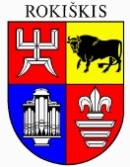 ROKIŠKIO RAJONO SAVIVALDYBĖS TARYBASPRENDIMASDĖL ROKIŠKIO RAJONO SAVIVALDYBĖS ADMINISTRACIJOS STRUKTŪROS PATVIRTINIMO2023 m. balandžio 27 d. Nr. TS-RokiškisVadovaudamasi Lietuvos Respublikos vietos savivaldos įstatymo 15 straipsnio 2 dalies 9 punktu, 33 straipsnio 1 dalimi, atsižvelgdama į Rokiškio rajono savivaldybės mero 2023 m. balandžio 12 d. potvarkį Nr. MV-19 „Dėl teikimo patvirtinti Rokiškio rajono savivaldybės administracijos struktūrą“, Rokiškio rajono savivaldybės taryba n u s p r e n d ž i a:1. Patvirtinti Rokiškio rajono savivaldybės administracijos struktūrą (pridedama). 2. Pripažinti netekusiu galios Rokiškio rajono savivaldybės tarybos 2022 m. liepos 29 d. sprendimą Nr. TS-172 „Dėl Rokiškio rajono savivaldybės administracijos struktūros patvirtinimo“. Sprendimas per vieną mėnesį gali būti skundžiamas Regionų apygardos administraciniam teismui, skundą (prašymą) paduodant bet kuriuose šio teismo rūmuose, Lietuvos Respublikos administracinių bylų teisenos įstatymo nustatyta tvarka.Savivaldybės meras				Ramūnas GodeliauskasRūta Dilienė							PATVIRTINTA 							Rokiškio rajono savivaldybės 							tarybos 2023 m. balandžio 27 d. sprendimu Nr. TS-ROKIŠKIO RAJONO SAVIVALDYBĖS ADMINISTRACIJOS STRUKTŪRASPRENDIMO PROJEKTO„DĖL ROKIŠKIO RAJONO SAVIVALDYBĖS ADMINISTRACIJOS STRUKTŪROS PATVIRTINIMO“AIŠKINAMASIS RAŠTAS2023-04-18Projekto rengėjas – Rūta Dilienė, Teisės ir personalo skyriaus vedėjo pavaduotojaPranešėjas komitetų ir Tarybos posėdžiuose – Valerijus Rancevas, Savivaldybės administracijos direktorius1.Sprendimo projekto tikslas ir uždaviniaiSprendimo projekto tikslas – patvirtinti naują Savivaldybės administracijos struktūrą, kuri atitiktų 2023 m. balandžio 1 d. įsigaliojusio naujos redakcijos Lietuvos Respublikos vietos savivaldos įstatymo nuostatas.2. Šiuo metu galiojančios ir teikiamu klausimu siūlomos naujos teisinio reguliavimo nuostatosLietuvos Respublikos vietos savivaldos įstatymo 15 str. 2 d..9 p., nustato, kad savivaldybės biudžetinių įstaigų struktūrą tvirtinta savivaldybės taryba. To paties įstatymo 33 str. 1 d. nustato, kad savivaldybės administracija yra savivaldybės biudžetinės įstaiga, o jos struktūrą mero teikimu tvirtinta ir keičia savivaldybės taryba.  Šiuo metu Rokiškio rajono savivaldybės administracijoje yra įsteigta savivaldybės administracijos pavaduotojo pareigybė. Kadangi naujos redakcijos Vietos savivaldos įstatymas, įsigaliojęs 2023 m. balandžio 1 d. nenumato savivaldybės administracijos pavaduotojo pareigybės, siūloma tvirtinti naują savivaldybės administracijos struktūrą, jame nenumatant administracijos pavaduotojo pareigybės. 3.Laukiami rezultataiĮgyvendintos Lietuvos Respublikos vietos savivaldos nuostatos. 4. Lėšų poreikis ir šaltiniaiLėšų sprendimo projekto įgyvendinimui nereikės.5. Antikorupcinis sprendimo projekto vertinimasTeisės akte nenumatoma reguliuoti visuomeninių santykių, susijusių su Lietuvos Respublikos Korupcijos prevencijos įstatymo 8 straipsnio 1 dalyje numatytais veiksniais, todėl teisės aktas nevertintinas antikorupciniu požiūriu.6. Kiti sprendimui priimti reikalingi pagrindimai, skaičiavimai ar paaiškinimaiNėra.7.Sprendimo projekto lyginamasis variantas (jeigu teikiamas sprendimo pakeitimo projektas)Neteikiamas.